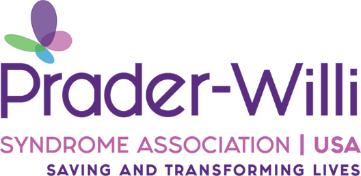 NICU OverviewNICU stands for Neonatal Intensive Care Unit. The NICU is a special unit for babies that need specialized medical attention and an advanced level of care that typical hospital nurseries do not provide. In the NICU, your baby will receive care from a team of specialists, including doctors, nurses, therapists, dietitians, social workers, and pharmacists. Each baby will stay in the NICU until they are stable enough to go to a step-down nursery or home. Parents are encouraged to spend time with their baby and participate in the daily care as directed by the medical team. Planning for home includes setting up any outside supports and equipment you may need for your baby. During the NICU stay, it is advised to keep a notebook of questions for the medical team.   